SPORTUJ S NÁMI V TÝNCI NAD SÁZAVOUz pověření Středočeské krajské asociace sportu pro všechny pořádáOdbor sportu pro všechny TJ Týnec nad Sázavou z. s. a Zdravé Město Týnec nad SázavouDEN POHYBU A ZDRAVÍČeká Vás bohatý program:  JÍZDA NA PONÍCÍCH, RYBAŘENÍ, FOTBAL, SOFTBALL, TAEKWONDOO, TEJPOVÁNÍ, HAMAKY, LUKOSTŘELBA, SLACKLINE, VIBRAČNÍ PLOŠINA, STÁNEK - NOSÍME DĚTI V ŠÁTKU, BADMINTON, KROKET, BLUDIŠTĚ, HASIČI, ŠLAPAČKY – PEDALA, DVOJLYŽE, KUBB, TRX, STŘELBA ZE VZDUCHOVKY, STOLNÍ TENIS, VOLEJBAL, TENIS, MöLKKY, WOODBALL, BOCCIA – PETANQUE, ORIENTAČNÍ ZÁVOD RODIN, DĚTSKÉ KOUTKY, CIRKUS – PŮJČOVNA SPORTOVNÍHO VYBAVENÍ, STÁNEK S OBČERSTVENÍM, NA VOLEJBALOVÝCH KURTECH TURNAJ DĚTÍ.Přijďte si zkusit známé i neznámé sporty a sportovní aktivity, využít služby fyzioterapeuta, podívat se na vystoupení oddílů sportovní gymnastiky TJ Týnec n. S. a Netvořice, tanečních a sportovních kroužků a ukázky cvičebních hodin vedených našimi instruktorkami.Účastnický poplatek 20 Kč pro dospělé umožňuje využít všechna stanoviště, děti do 15 let zdarma.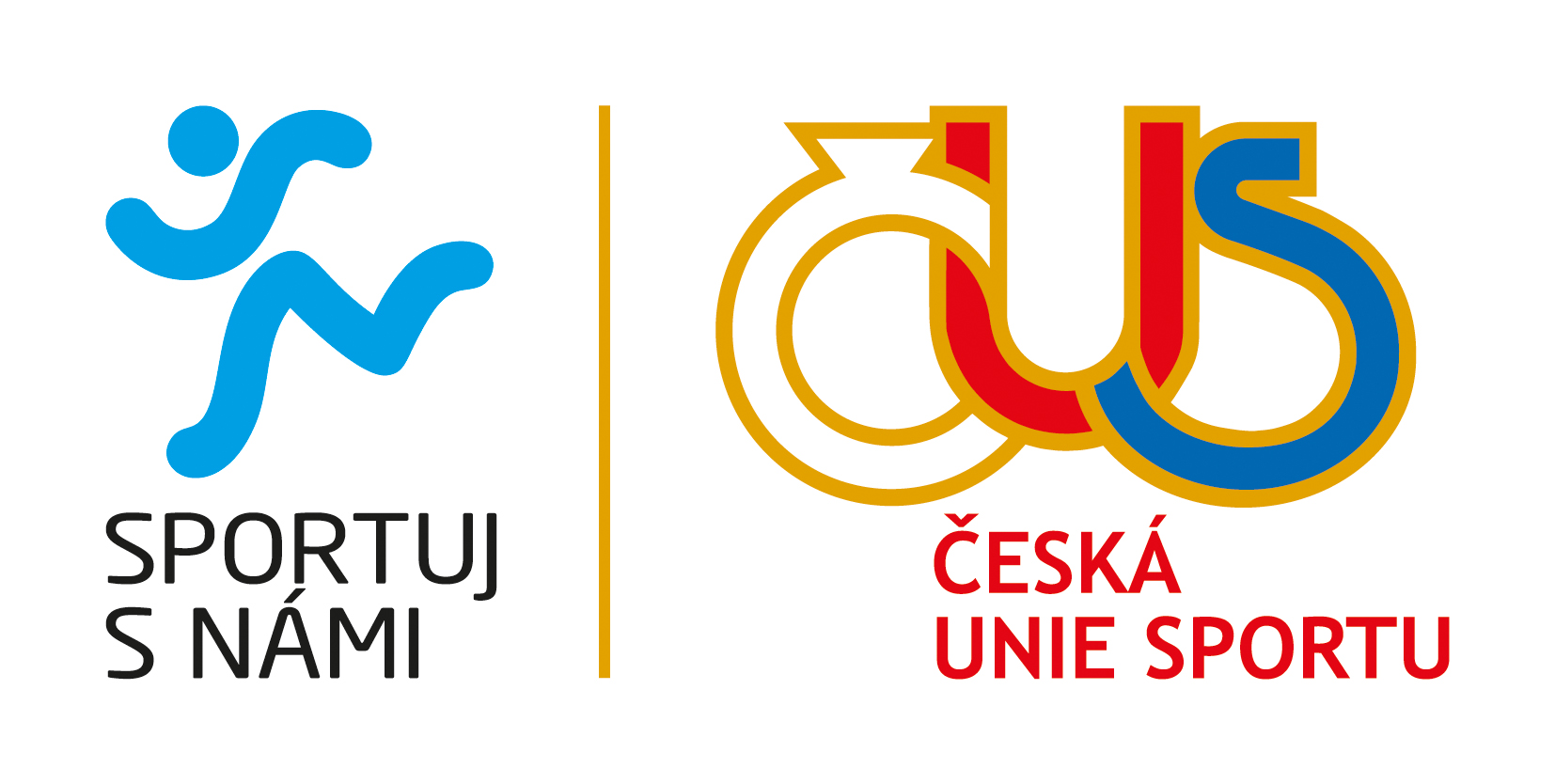           Středočeská krajská          asociace sportu pro všechny  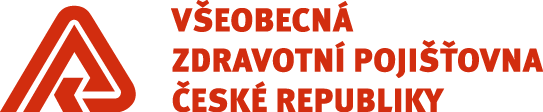 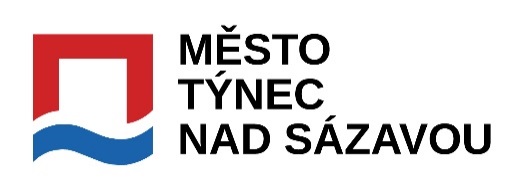 